                  Wow Wednesday PlanningCome and join your child each Wednesday in class. 10.45am and 2.45pmWeekActivity13rd June 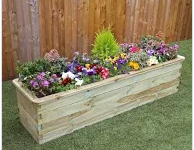 ‘Make Gill Blowers Bloom’Planting and watering in the garden.UW The World: 30-50m Can talk about some of the things they have observed such as plants, animals, natural and found objects. ELG:They make observations of animals & plants& explain why some things occur, & talk about changes. 210th June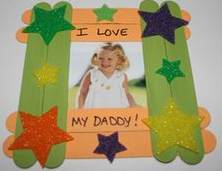 ‘Father’s Day’Making pizza and presents for dad.Dads and male relatives are especially welcomeEAD Media & Materials: 30-50m Understands that they can use lines to enclose a space, and then begin to use these shapes to represent objects.ELG:  They safely use & explore a variety of materials, tools & techniques, experimenting with colour, design, texture, form & function 319th June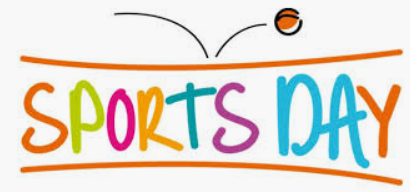 ‘Sports Day and Picnic’Join us on the field for fitness fun and food.More details to follow.PD Moving and handling: 30- 50m Moves freely and with pleasure and confidence in a range of ways,such as slithering, shuffling, rolling, crawling, walking, running, jumping, skipping, sliding and hopping. ELG: Children show good control &co‐ordination in large & small movements. They move confidently in a range of ways, safely negotiating space426th June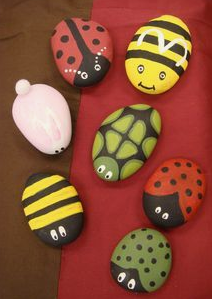 ‘Stone painting’Making bugs and fairies from stones for the garden at home and nursery.EAD Media & Materials: 30-50m Understands that they can use lines to enclose a space, and then begin to use these shapes to represent objects.ELG:  They safely use & explore a variety of materials, tools & techniques, experimenting with colour, design, texture, form & function 53rd July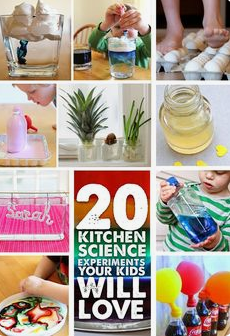 ‘Experiments’Make playdough and kinetic sand to take home as well as taking part in exciting science experimentsUW The World: 30-50m Can talk about some of the things they have observed such as plants, animals, natural and found objects. ELG:They make observations of animals & plants& explain why some things occur, & talk about changes. 610th July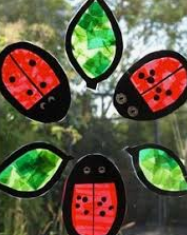 ‘Stain Glass Bugs’Brighten up the windows with summer bugs.EAD Media & Materials: 30-50m Understands that they can use lines to enclose a space, and then begin to use these shapes to represent objects.ELG:  They safely use & explore a variety of materials, tools & techniques, experimenting with colour, design, texture, form & function 717th July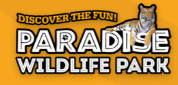 ‘School Trip to Paradise Wildlife Park’More details to follow.UW The World: 30-50m Can talk about some of the things they have observed such as plants, animals, natural and found objects. ELG:They make observations of animals & plants& explain why some things occur, & talk about changes. 